УЧАСТКОВАЯ ИЗБИРАТЕЛЬНАЯ КОМИССИЯИЗБИРАТЕЛЬНОГО УЧАСТКА №1590 МАНСКОГО РАЙОНА КРАСНОЯРСКОГО КРАЯ Р Е Ш Е Н И Е Об утверждении образца заполнения подписного листа для сбора подписей избирателей в поддержку выдвижения (самовыдвижения) кандидатов на выборах депутатов Степно-Баджейского сельского Совета депутатов Манского района Красноярского краяВ соответствии с пунктом 8.1 статьи 37 Федерального закона от 12 июня 2002 года № 67-ФЗ «Об основных гарантиях избирательных прав и права на участие в референдуме граждан Российской Федерации» участковая избирательная комиссия, участковая избирательная комиссия избирательного участка №1590 Манского района Красноярского края РЕШИЛА: Утвердить образец заполнения подписного листа для сбора подписей избирателей в поддержку самовыдвижения (выдвижения от избирательного объединения) кандидата в депутаты на выборах депутатов Степно-Баджейского сельского Совета депутатов Манского района Красноярского края по одному многомандатному избирательному округу в части, касающейся наименования представительного органа муниципального образования,  наименования муниципального образования, субъекта  Российской Федерации, наименования и номера избирательного округа,  согласно   приложению.Опубликовать настоящее решение в газете «Манская жизнь».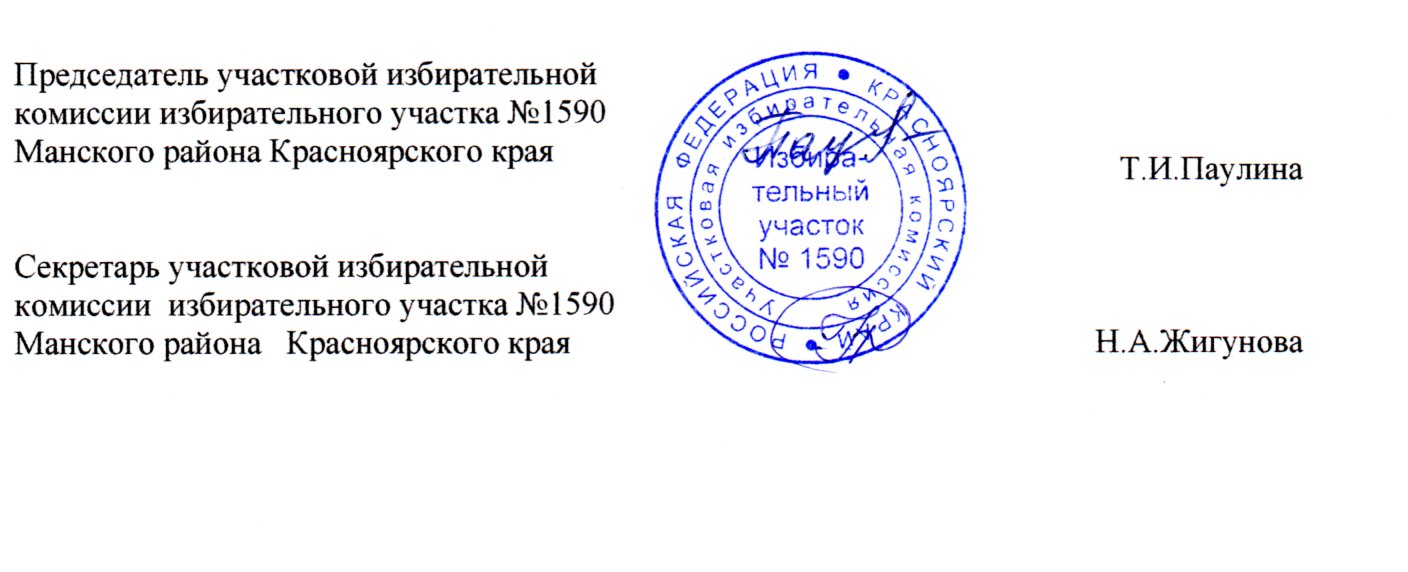 Приложениек решению территориальной избирательной комиссии Манского районаКрасноярского края от 17 июня 2013 года № 4/19Приложение 8
к Федеральному закону «Об основных гарантиях избирательных прав и права на участие в референдуме граждан Российской Федерации»(в ред. Федеральных законов от 01.06.2017 № 104-ФЗ, от 23.05.2020 № 154-ФЗ,
от 20.04.2021 № 91-ФЗ, от 05.12.2022 № 498-ФЗ)подписной лисТВыборы депутатов  Степно-Баджейского сельского Совета депутатов Манского района Красноярского края(наименование представительного органа муниципального образования в соответствии с уставом муниципального образования)1                                         (дата голосования)Мы, нижеподписавшиеся, поддерживаем  (самовыдвижение или выдвижение от избирательного объединения с указанием наименования избирательного объединения)проживающего  	.(наименование субъекта Российской Федерации, района, города, иного населенного пункта, где находится место жительства)Подписной лист удостоверяю:  (фамилия, имя, отчество, дата рождения, адрес места жительства 2, серия и номер паспорта или документа, заменяющего паспорт гражданина, с указанием даты его выдачи, наименования или кода выдавшего его органа, подпись лица, осуществлявшего сбор подписей, и дата ее внесения)Кандидат  (фамилия, имя, отчество, подпись и дата ее внесения)Примечание. Если у кандидата, данные которого указываются в подписном листе, имелась или имеется судимость, в подписном листе после отчества кандидата указываются сведения о судимости кандидата. Если кандидат является иностранным агентом либо кандидатом, аффилированным с иностранным агентом, в подписном листе после отчества кандидата (в случае наличия у кандидата также имевшейся или имеющейся судимости - после сведений о судимости) указываются сведения о том, что кандидат является иностранным агентом либо кандидатом, аффилированным с иностранным агентом. Если кандидат, сведения о котором содержатся в подписном листе, в заявлении о согласии баллотироваться в соответствии с пунктом 2 статьи 33 Федерального закона "Об основных гарантиях избирательных прав и права на участие в референдуме граждан Российской Федерации" указал свою принадлежность к политической партии либо иному общественному объединению и свой статус в данной политической партии либо данном общественном объединении, сведения об этом указываются в подписном листе после сведений о месте жительства кандидата или после сведений о судимости кандидата, а если кандидат является иностранным агентом либо кандидатом, аффилированным с иностранным агентом, - после сведений об этом. Подписной лист изготавливается для заполнения только с одной стороны и должен содержать пять строк для проставления подписей избирателей.17 июня 2023 годас. Степной Баджей                 № 4/19«10»сентябрягодакандидата в депутаты поодному многомандатномугражданина,(наименование или номер избирательного округа)(гражданство)(фамилия, имя, отчество)родившегося, работающего,(дата рождения)(место работы, занимаемая должность или род занятий; если кандидат является депутатом и осуществляет свои полномочия
на непостоянной основе, – сведения об этом с указанием наименования соответствующего представительного органа)№ п/пФамилия, имя, отчествоГод рождения
(в возрасте 18 лет – дополни-тельно число и месяц рожде-ния)Адрес места жительства 2Серия и номер паспорта или документа, заменяю-щего паспорт гражда-нинаДата внесения подписиПодпись12345